6. 5. 2020MAT Liter, deciliterManjše količine tekočin merimo v decilitrih. Na kratko zapišemo: en deciliter = 1 dl.Koliko kozarčkov vode po en deciliter potrebujemo, da napolnimo steklenico, ki ima prostornino 1 liter?1 liter = 10 decilitrov1 l = 10 dlReši naloge v delovnem zvezku na strani 21, 22.SLJ Pesem Pekarne Imaš rad kruh? Kakšnega najraje?Prebral boš pesem, ki je izšla v  zbirki pesmi z naslovom Pesmi o Mišku in Belamiški. Najdeš jo v berilu na strani 105.Ustno odgovori na vprašanja:O čem pripoveduje pesem?Kaj pomeni, da je noč tiha kakor spanje, mesto se pogreza v sanje? Kdo je buden ponoči? Kaj delajo?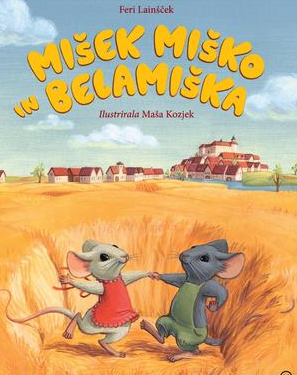 Kaj spečejo iz bele moke?Do kdaj bodo vse dobrote spečene?Kaj pomeni »dan začenja se v trebuhu«?Kje je pekarna, o kateri govori pesem?Kdo peče kruh v pekarni v Mišjem Gradcu?           Razlaga manj znanih besed:tolovaj: razbojnik, tatgurman: kdor ima rad dobre, izbrane jedi in pijače, sladokusecV mali zvezek zapiši naslov Feri Lainšček: PekarneIzpiši rime, na primer:  spanje – sanje, policaji – tolovajiNa tej povezavi lahko prisluhneš pesmicam iz pesniške zbirke, ki jih poje Romana Krajnčan.https://www.youtube.com/watch?v=m8c-s37xsMIhttps://www.youtube.com/watch?v=PrBmbUcnO5M&t=16s https://www.youtube.com/watch?v=48XhXKTrTQs SPO ČutilaLetos smo spoznali že dve čutili, to sta oko in uho. Danes bomo spoznali še tri: kožo, jezik in nos.Preberi besedilo v delovnem zvezku na strani 83.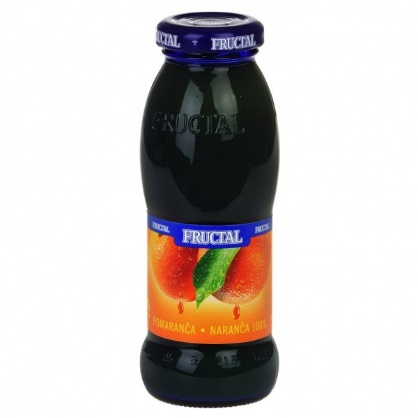 2 dl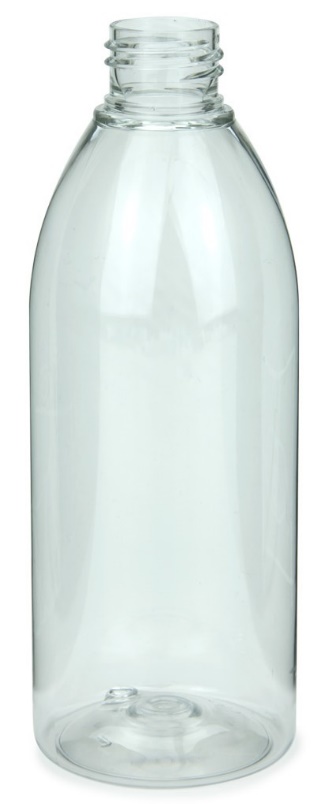 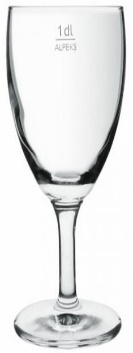 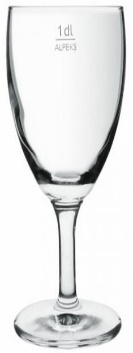 